План работы с детьми младшей группы (с 13.04. по 17.04.)ПонедельникРазговор о времени: утро – вечер.Сложить сказочные картинки (иллюстрации сказок, разрезанные на несколько частей)Зарядка: Комплекс «насекомые»- «Жуки» (перепрыгиваем из обруча в обруч, с ножки на ножку)-«Мухи» (ложитесь, насекомые, на спинку, пусть ваши ножки отдохнут)-«Гусеницы» (прежде, чем бабочка полетит, она становится гусеницей, ползает. Вставайте гусеницы на коленочки и проползите по полянке)-«Кузнечики» (высоко подпрыгиваем вверх, сильно отталкиваясь.Рассмотреть картину «Чья лодочка» (из серии «Наша Таня»)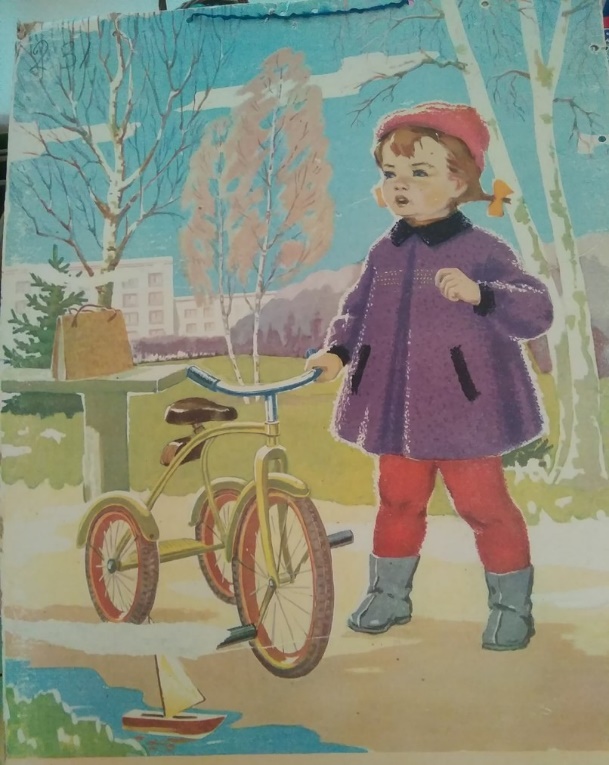 Поговорить о весне.Как узнали, что пришла весна? Какую обувь приказала весна надеть? Какие шапки? Что еще приказала снять и надеть другое?Чтение Е. Чарушина. О корове..Постройка двухэтажного дома (затем обыгрывание)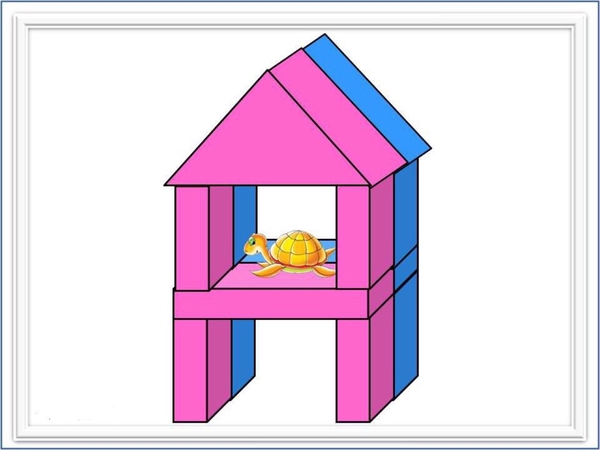 ВторникРазговор о весне.Зарядка «насекомые»Разговор об одежде (что надел?)Лепка «Дерево» (Заранее сделать два ствола дерева. Из одного ствола делаем сучки, катаем между ладошками и прикрепляем к стволу. Потом можно и листочки сделать из бумаги)Чтение Л. Толстой Рассказ о весне.              Н. Павлова «На машине».Разговор о деревьях.Игра «Дочки- матери».СредаПоговорить о луке (Что это? (растение). Какое оно? (живое) Почему?  Как растет?)Аппликация «Лес»Из длинной и широкой полоски, похожей на морковку, делаем ствол. Острый конец – верхушка. Есть еще две узкие и длинные полоски, у них концы тоже похожи на морковку. Разрежу одну полоску, получатся два сучка. И другую, еще два сучка. Прикрепляю их к стволу широкой стороной. Чем ниже растут сучья, тем они длиннее.Разговор об иллюстрациях к сказкамЧетвергРассматривание рисунков о весне. (Как по рисункам узнать, что весна?)Зачем мы умываемся?Что кушаем на завтрак?Учимся мыть игрушкиЧтение С. Маршак «Кто колечко найдет?»ПятницаРассмотреть сумки. (Какие они бывают?)Настольно – печатные игры.Разговор о перелетных птицах. Чтение стихов В. Туманского о веснеИгра «Отгадай, что звучит?» (Музыкальные игрушки)Рисование «Весна»Рисуем дерево (краской) Сначала ствол, сучья, веточки.Чтение сказок.